                                                                                 ЗАТВЕРДЖЕНО                                                                                 Наказ відділу освіти Червоноградської                                                                                 міської ради                                                                                 31.01.2023 № 21Стратегія розвиткуЗакладу дошкільної світи ясла-садок № 19 комбінованого типу Червоноградської міської ради Львівської областіна 2023-2027 роки                                                                                  СХВАЛЕНО                                                                                  Протокол засідання педагогічної ради                                                                                  ЗДО я/с № 19 комбінованого типу                                                                                  15.12.2022   № 2  ЗМІСТ1. Вступ…………………………………………….…………………………………..……22. Система освіти ЗДО ясла – садка №19 комбінованого типу…………………..……...33. Стратегічний аналіз  розвитку освіти ЗДО ясла – садка №19 комбінованого типу……………………………………………………………………………..……………74. Стратегічні цілі та завдання «Стратегії  розвитку освіти»……………………..……195. План з реконструкції, капітального ремонту, модернізації ЗДО……………………20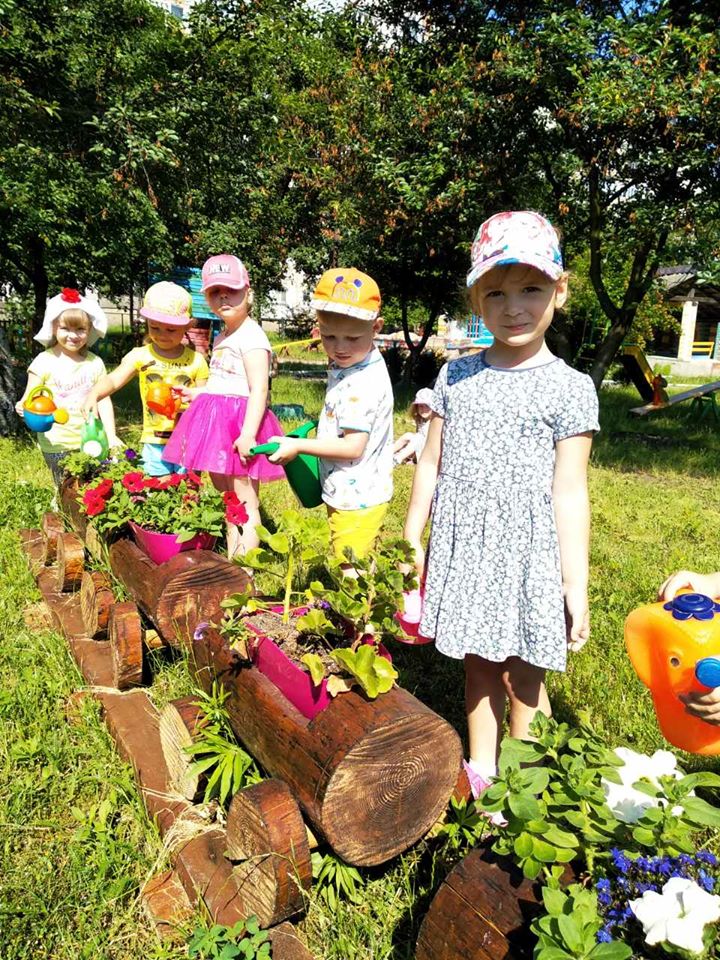 1.   ВСТУП.       Реформування  соціально -  економічної і політичної  системи розвитку України спонукає до перебудови всіхсфер  діяльності, в тому числі і в освіті. Проблеми дошкільної освіти ще не мали такого  визнання, як сьогодні. Д о неї прикута увага вищого керівництва  держави, науковців, практиків  - усіх освітян і громадян України.        Становлення України, як демократичної держави, входження її в єдиний європейський простір зумовлюють прогресивні  зміни у стратегії  розвитку національної  системи  дошкільної освіти.        Враховуючи основні  положення Національної доктрини розвитку освіти, увага педагогів  все більше прикута  до створенння  моделі  закладу дошкільної оствіти,  закономірності розвитку сучасного менеджменту. Оскільки, головним напрямом державної політики в сфері освіти проголошено особистісно – орієнтовану  модель, призначення якої – розширення  можливостей  компетентного  вибору дитиною життєвого шляху та її саморозвиток,  то пріоритетним в оцінці  ефективності виховання і навчання мають стати насамперед критерії  благополуччя  і розвитку дитини, як особистості. А це потребує гуманізації реального  буття дитини, посилення уваги до ссистеми  її цінностей  та інтересів, тобто концентрації на засадах  дитиноцентризму.       І таке  визнання необхідності свідомого  управління змінами, прискорює  процес оновлення   методів і  форм  роботи закладу. Тому значного поліпшення потребує  й оновлення навчальної бази  закладу; використання інтертактивних форм роботи з педагогічним колективом; організація навчання  дітей  за методиками  та  технологіями, які активізують  розумову діяльність і творчо організовують освітній простір.       Вважаємо, що на сучасному етапі слід приділяти  особливу увагу змісту  співпраці педагогів і батьків та створенню умов для  цього процесу.        Сьогодні  освітяни мусять готувати вихованців до безпрецидентно  швидких змін, до професій, яких ще не існує, до розв’язання соціальних  проблем, яких ми ще не можемо уявити, і до використання технологій, яких ще не винайшли. А ще готувати дітей до взаємопов’язаного світу, де вони розумітимуть і оцінюватимуть ситуації з погляду різних думок і світоглядів, успішно і з повагою  взаємодіятимуть з іншими  і вживатимуть відповідальних дій, щоб досягти сталого розвитку  і колективного добробуту.        Тому Стратегія  розвитку  освіти ЗДО визначає стратегічні  пріоритети розвитку  заклладу,започатковує організаційні  шляхи реалізації, обгрунтовує ресурсні потреби.       Дана Стратегія спрямована  на особистісний  розвиток, відкритість закладу дошкільної освіти, зумовлює модернізацію факторів, від яких залежить якість освітнього  процесу, зміст, методи, форми навчання і  виховання, управлінські рішення, взаємовідповідальність учасників освітнього  процесу.2. Система освіти ЗДО ясла – садка №19 комбінованого типу           На виконання Законів України «Про освіту», «Про дошкільну освіту», Базового компонента дошкільної освіти, програми розвитку дитини дошкільного віку «Українське дошкілля» та інших нормативно-правових документів педагогічний колектив закладу дошкільної освіти забезпечує формування життєвої компетенції дитини, фізичного, психологічного та морального здоров’я дитини. У освітньому процесі ЗДО реалізується зміст інваріантної та варіативної складової Базового компонента. Заклад дошкільної освіти в організації освітньої діяльності керується головними засадами державного стандарту - Базового компоненту дошкільної освіти України та чинними програмами:Програма розвитку дитини дошкільного віку «Українське дошкілля» / О. І. Білан; Тернопіль: Мандрівець 2022р.;Програма  розвитку дітей дошкільного віку із затримкою психічного розвитку від 3 до 7 років «Віконечко»;Програма навчання читання за кубиками Зайцева;Програма розвиваючого читання за методикою Людмили Шелестової (освітня лінія «Мовлення дитини»);Парціальна програма з морального виховання дітей дошкільного віку «Скарбниця моралі» / Л.В. Лохвицька. - Тернопіль: Мандрівець, 2014р. (освітня лінія «Дитина в соціумі»);Парціальна програма з фізичного виховання дітей раннього та дошкільного віку «Казкова фізкультура»/ М.М. Єфименко. - Тернопіль: Мандрівець, 2014р.  (заняття з фізичного розвитку дітей молодшого дошкільного віку);Програма художньо-естетичного розвитку дітей раннього та дошкільного віку «Радість творчості» / Р. М. Борщ, Д. В. Самойлик. – 2-ге вид., без змін. - Тернопіль: Мандрівець, 2015. – 72 с.Програма розвитку дітей дошкільного віку із аутизмом «Розквіт» / за ред. Т.В.Скрипник. – 2017.– 240 с. Програма розвитку дітей дошкільного віку з порушеннями слуху (глухі, зі зниженим слухом, з кохлеарними імплантами) /За редакцією К. В. Луцько/ - 2019. – 405с.  3. Стратегічний аналіз  розвитку освіти ЗДО ясла – садка  №19 комбінованого  типу.     Кадрове забезпечення закладу здійснюється згідно Типового штатного розпису. Загальна кількість працівників -  68,  педагогів - 37.    Для повної комплектації кадрами,  у відповідності до наказу МОН від 04.11.2010  №1055 «Про затвердження  Типових штатних нормативі дошкільних навчальних закладів» штатного розпису    закладу необхідно: 1 – вчитель – дефектолог; 1 - соціальний педагог;  0,5 – вихователя методиста.  Педагогічний колектив доповнили  молоді педагоги:  музичний керівник; асистент вихователя. Аналіз якісного складу педагогічних працівників  ЗДО показує, що поряд з досвідченими педагогами працюють педагоги-початківці. Всі вони мають високий рівень працездатності, що є головною умовою реалізації державної політики в галузі дошкільної освіти й упровадження інноваційних ідей розвитку закладу освіти.             Діагностика, моніторингові  дослідження педагогічних працівниківЗа критерієм – рівень кваліфікаціїЗа критерієм – освітаЗа критерієм – стажАналіз оцінювання умов діяльності  закладу показав, що пріоритетним завданням продовжує бути підвищення рівня кваліфікації педагогічних працівників за рахунок підвищення кваліфікації за підсумками атестації педагогів, роботи з молодими спеціалістами та підвищення результативності самоосвіти. Робота  закладу будується за такими напрямами:оновлення освітнього процесу, дотримання  особистісної моделі виховання;побудова освітнього процесу з дотриманням основних принципів та завдань програми «Українське дошкілля»  та Базового компонента, використання нових підходів до організації життєдіяльності дітей;формування психологічної грамотності вихователів, підвищення рівня їх професійної зрілості, педагогічної культури і майстерності;створення відповідного  освітнього середовища згідно вимог та чинних програм;пошук нових форм взаємодії з батьками вихованців;використання інноваційних технологій в роботі з дошкільнятами.Основними компонентами надання дітям якісних освітніх послуг  стали:дотримання державного освітнього стандарту;використання різноманітних засобів освітнього впливу на дитячу особистість;забезпечення інтеграції змісту освітнього процесу  і зацікавленості дітей пізнанням навколишньої дійсності.          Реалізуючи завдання реформування освіти в контексті Концепція освіти дітей раннього та дошкільного віку педагогічним колективом було визначено одним з пріоритетних напрямів - забезпечення  методично – психологічного супроводу наступності між дошкільною та початковою освітою в умовах Нової української школи. Саме з цією метою було укладено угоду про співпрацю між ЗДО я/с №19 комбінованого типу та НВК «СШ – колегіум» №3 та погоджено план співпраці між  колективами закладів. Зокрема:- укладання алгоритму взаємовідвідування занять учителями та уроків – вихователями  у закладах;- облік дітей мікрорайону школи та ЗДО з метою складання списків майбутніх першокласників, які не охоплені суспільною освітою;- ознайомлення вчителів 4-го класу з дошкільниками, спрямоване на вивчення і врахування у роботі індивідуальних, вікових, психологічних особливостей дітей;- знайомство батьків майбутніх першокласників зі школою;  - робота пункту психологічної допомоги;- створення інформаційно-педагогічної бібліотеки  для батьків, із посібниками щодо підготовки дітей до школи;-творчі звіти, огляди знань, різноманітні дитячі виставки та виступи та ін.        Для реалізації освітніх вимог обох ланок освіти, орієнтуючись на Концепцію НУШ, її новий зміст, зміну освітнього простору, результативною стала  така форма взаємодії,  як застосування компетентнісного та інтегрованого підходів під час освітнього процесу для розвитку особистості, організації та проведення ранкових зустрічей, використання ігрових методів у навчальних заняттях. Побудова освітнього процесу з дітьми дошкільного віку здійснюється на основі формування досвіду дитини у спілкуванні з дорослими та однолітками в усіх специфічно дитячих видах діяльності (предметно -практична, ігрова, мистецька, пізнавальна) у матеріально -технологічному універсальному розвивальному середовищі на засадах діяльнісного, компетентнісного, особистісно зорієнтованого, інтегрованого, соціокультурного принципів організації освітнього процесу. Реалізація творчого потенціалу педагога — необхідна умова оновлення освітнього процесу.          В зв’язку з карантинними обмеженнями, встановленими через  COVID 19, питання щодо  забезпечення  методично – психологічного  супроводу наступності між дошкільною і початковою  освітою в умовах НУШ не було цілком розкрито і прийнято рішення про продовження роботи над даною проблемою та визначенням її, одним з пріоритетних напрямків роботи ЗДО          З цією метою було проведено зустріч з педагогами НВК. В ході якої розглядались питання:- концептуальні засади реформування загальної середньої освіти та ключові компоненти формули Нової української школи- провідні види діяльності дітей старшого дошкільного віку;- адаптаційно - ігровий  період початкової освіти.          Базовий компонент дошкільної освіти в Україні орієнтує педагогів на всебічний гармонійний розвиток особистості дитини. Пізнавальний розвиток, що виявляється в становленні пізнавальної активності, підвищенні в дітей інтересу до отримання нової пізнавальної інформації, допитливості, розширенні кола знань, уявлень про навколишній світ, людей, формуванні вмінь, навичок, є складовою успішного психічного розвитку дошкільника.        Керуючись положеннями Базового компонента дошкільної освіти в Україні, програмою розвитку дітей дошкільного віку «Українське дошкілля» та програми для дітей з ООП, педагоги нашого  закладу працюють над створенням умов для формування пізнавальної активності дошкільнят.На виконання варіативного складника стандарту дошкільної освіти підприємець Поліванова Я.Г., надає платні освітні послуги з вивчення англійської мови та хореографії.            Практичним психологом ЗДО  ведеться робота, спрямована на вирішення  завдань педагогічного колективу  ЗДО: «Забезпечення методично – психологічного супроводу наступності між дошкільною та початковою освітою в умовах НУШ».  У результаті даної діяльності спостерігалось полегшення  процесу адаптації дітей в початковий період їхнього перебування в закладі дошкільної освіти, підвищення рівня готовності старших дошкільників до навчання у школі; створені  умови  для  психологічної  єдності  з  іншими,  позитивного спілкування, реалізації прояву  внутрішньої психологічної активності; підвищився рівень розвитку пам'яті, уваги у старших дошкільників; відбулось удосконалення процесів сприймання та зорово-рухової координації; формування мисленнєвих операцій аналізу; була здійснена корекція емоційних труднощів дошкільників (тривожність, агресивність, низька самооцінка) та збагачення емоційно-чуттєвої  сфери позитивними настроями; формуються  у  дітей позитивні риси характеру. Значна увага приділялась роботі з попередження булінгу в ЗДО, розвитку емоційної стабільності, профілактики негативних особистісних новоутворень у  соціально-незахищених дітей, дітей «групи ризику». Успішно проведена робота з  попередження відхилень у психічному розвитку дітей, які пов’язані із сімейними проблемами, з профілактики порушень у психічному та особистісному розвитку дошкільників, з профілактики негативних проявів поведінки. Також значна увага приділяється роботі з внутрішньо переміщеними дітьми – діагностикою їх емоційного стану, індивідуальній та груповій корекційно-розвитковій роботі, роботі з їх батьками – індивідуальні консультації, просвітницька робота, та роботі з педагогами – просвітницька робота щодо особливостей роботи з внутрішньо переміщеними дітьми та батьками, з метою забезпечення їх комфортного перебування в д/з, нормалізації емоційного стану.           У ході спостереження за дітьми були помічені позитивні зміни у поведінці, самопочутті, емоційному стані дошкільнят у порівнянні з початком місяця: так, якщо на початку вересня переважна більшість дітей не бажали іти в дитячий садок, розлука з батьками для них була дуже тяжкою, був відсутній апетит, діти відчували себе пригніченими, засмученими, не бажали брати участь у спільних іграх та заняттях, то у кінці місяця дошкільники  розлучаються з батьками без особливих труднощів, легко вступають в контакти з однолітками, активно включаються у ігрову та навчальну діяльність, емоційний стан дітей нормалізувався. Аналізуючи дані адаптаційних листів, анкетування вихователів, результатів спостереження можна побачити наступні результати: 5% (3 дітей) мають низький рівень адаптації та умовно готові до вступу в ЗДО;43(25 дітей)- мають середній рівень адаптації та готові до вступу в ЗДО;52% (30 дітей) – мають високий рівень адаптації та готові до вступу в ЗДО.       Можна зробити висновок, що рівень адаптації дітей  раннього та молодшого дошкільного віку є достатній.        Упродовж року в закладі дошкільної освіти працював логопункт. Вчителі логопеди Андрущенко Т.С., Драбич Т.В. корекційну – відновлювальну  роботу проводили за такими напрямками:розвиток загальних мовних навичок;формування звуковимови;робота над словником;розвиток фонематичних процесів;формування граматичних категорій;розвиток зв’язного мовлення;розвиток дрібної моторики.           З дітьми, зарахованими до логопункту,   заняття проводяться в ігровій формі з використанням наочного матеріалу: коректурні таблиці, лексика яких відповідає темі та насичена певними звуками; асоціативне лото, таблиці, альбоми з розвитку мовлення, логопедичний масаж, пальчиковий театр, ігри з прищіпками, масажними м’ячиками Су-Джок, ігри з LEGO, різноманітний матеріал для розвитку мовленнєвого дихання, різноманітні дидактичні ігри.       На кожну дитину  заведена картка мовленнєвого розвитку, згідно з якою складався план індивідуальної роботи з корекції всіх сторін мовлення, психічних процесів, дрібної моторики м'язів пальців рук та загальної моторики.     Єдиний перспективний план корекційної роботи складається на весь період навчання. Навчальний рік розподіляється на 3 періоди. У кінці кожного періоду проводиться аналіз індивідуально-корекційної роботи з дітьми, результати якого фіксувається у відповідній  книзі.       Важливо є навчити дітей застосовувати мовні вміння в нових ситуаціях, творчо використовувати отримані навички в різних видах діяльності.      Для проведення корекційної роботи логопедичні кабінети в достатній мірі устатковані навчально-дидактичним матеріалом, індивідуальними допоміжними засобами.      Проводилися зустрічі з батьками, індивідуальне консультування,  надавалися рекомендації  та  поради. Вчителі-логопеди проводять загальні консультації на батьківських зборах, підгрупові та індивідуальні за запитом батьків.       Постійно ведеться просвітницька робота серед вихователів ЗДО.           Реформування освіти в Україні сьогодні пов’язують із задоволенням освітніх потреб, інтересів і реалізацією потенційних можливостей розвитку особистості кожного члена суспільства, зокрема і дітей з інвалідністю та особливими освітніми потребами в умовах інклюзивного освітнього середовища. Саме тому впродовж навчального року  заклад дошкільної освіти, а саме фахівці команди психолого – педагогічного супроводу спрямовують свою  роботу для соціальної адаптації дітей з особливими освітніми потребами.          З 01.09.2021р. в ЗДО функціонує три інклюзивних групи, які відвідувало 50 дітей,  них 9 – з особливими освітніми потребами:молодша група «Пташенята» - 15 дітей, з них 3 дітей з ООП (розлади аутистичного спектру; ЗПР; порушення розвитку мовлення)середня груп «Ангелятко» - 16 дітей, з них  3 дітей з ООП ( 2 - ЗПР; 1 - розлади аутистичного спектру)старша група «Пізнайко» (2 – ЗПР; 1 - зі зниженим слухом та кохлеарними імплантами).          З метою забезпечення цілісного входження дитини з особливими потребами  в загальноосвітній простір, що відповідатиме її потребам і можливостям, в закладі дошкільної освіти працює методичне об’єднання педагогічних працівників та команда  психолого – педагогічного супроводу дітей з ООП. Разом з фахівцями КППС було визначено основні напрями психолого-педагогічних, корекційно- розвиткових послуг, що можуть бути надані в межах ЗДО на підставі висновку ІРЦ. Також педагоги визначили основні аспекти  проведення інформаційно-просвітницької роботи серед педагогічних працівників, батьків і дітей з метою недопущення дискримінації та порушення прав дитини, формування дружнього і неупередженого ставлення до дітей з ООП.         В січні 2022р. було проведено засідання, де в результаті комплексної оцінки фахівців КППС ЗДО та  фахівців ІРЦ було визначено рівні підтримки для всіх дітей, які вже мають висновки ІРЦ. Ключовим моментом є те, що для визначення рівня підтримки фахівці відштовхувались від потреб дитини, а не від її діагнозу (нозології).В ході обстеження та комплексної оцінки було встановлено, рівні підтримки  9 дітей з ООП. Зокрема:3 дітей – ІІ рівень ;4 дітей – ІІІ рівень;2 дітей – ІІ рівень.         Інклюзивна освіта означає створення умов для отримання, засвоєння і використання знань, умінь і навичок дітьми з особливими освітніми потребами в різних видах діяльності разом з усіма однолітками групи. Тому команда психолого – педагогічного супроводу дітей з особливими освітніми потребами  ЗДО ясла – садка №19 комбінованого типу, упродовж навчального року, працює над реалізацією завдань:-   створення комфортного простору для всіх дітей;- створення інклюзивного розвивального середовища, яке сприяє гармонійному розвитку особистості особливої дитини;-  формування толерантного товариства дітей, батьків, персоналу закладу дошкільної освіти;-  створення у навчальному закладі педагогічної системи, центрованої на потребах дитини та сім’ї.        Асистенти вихователів здійснюють соціально-педагогічний супровід дітей з особливими освітніми потребами. Зусилля асистента  вихователя направлені на адаптацію навчальних матеріалів з урахуванням індивідуальних особливостей дітей, залучення їх до різних видів освітньої діяльності. Особливо дієвою і корисною для дітей з ООП є індивідуальна робота з ними, яка була направлена на допомогу у виконанні навчальних завдань, закріпленню конкретних умінь і навичок,  додаткове пояснення тем з предметів, які не були належним чином засвоєні. Асистенти вихователів систематично надають консультації вихователям та батькам дітей з особливими освітніми потребами для успішної взаємодії садочка та сім`ї.        Аналізуючи стан здоров’я та фізичний  розвиток дітей, слід зазанчити, що заклад дошкільної освіти має медичний кабінет з ізолятором для  дітей з інфекційними захворюваннями. Його обладнання в основному відповідає нормативним вимогам.   Протягом навчального року та під час адаптивного карантину через пандемію COVID-19, всі працівники закладу суворо та постійно дотримуються всіх карантинних вимог відповідно до діючих державних нормативних документів  та Регламенту роботи ЗДО я/с №19 в умовах адаптивного карантину, затвердженого наказом ЗДО № від  31.08.2020. Та попри все, колектив  закладу приділяв велику увагу формуванню здоров’я збережувальної компетентності дітей. Ефективність оздоровчих заходів визначалася тим, що поєднується тривала комплексна інтенсивна оздоровчо-профілактична робота з педагогічними заходами в умовах звичайного режиму життя дошкільників. Дитину оточують кваліфіковані педагоги,  медичні сестри, які здійснюють постійний моніторинг стану здоров’я дітей, захворюваності, організації раціонального харчування, контроль за виконанням оздоровчих заходів, призначень лікаря, підтримують інтерес дитини до власного здоров’я. Аналіз стану здоров’я дітейПедагогами здійснюється диференційований та індивідуальний підхід до дітей під час проведення занять з фізичної культури, організації рухового режиму впродовж дня, гартувальних заходів, підбору рухливих ігор, ігор-естафет тощо. Для вирішення завдань фізичного розвитку та забезпечення організованої та самостійної діяльності дітей дошкільного віку на свіжому повітрі ми  використовуємо  всі доступні ресурси закладу.  Проводився повсякденний контроль за чітким виконанням режиму дня, тривалості прогулянок, санітарним станом приміщень, одягом дітей відповідно температурному режиму, що забезпечує тепловий комфорт дитини. Протягом року проводились спортивні свята,  розваги,  Дні здоров’я, Тиждень Здоров’я.В закладі створена система оздоровчих та фізкультурних заходів.Аналіз захворюваності за 2021 рік показав, що порівняно з минулим 2020 роком вона  зменшилась. В 2020 році кількість днів пропущених через хворобу – 2440, а в 2021 році – 2190 днів, таке зниження захворюваності пояснюється суворим дотриманням карантинних заходів COVID-19.   Попри все, простежується найбільший відсоток простудних захворювань у жовтні 2021 року. У  2021 році зафіксовано 1 випадки вітряної віспи. За 2021 рік зареєстровано 311 (у 2020 році – 348) випадків захворювань: групи раннього віку – 92; дошкільні групи – 219.             У кожній віковій групі здійснюється індивідуальний підхід під час фізкультурно-оздоровчої роботи та заповнювався листок здоров’я вихованців  за результатами обстеження дітей  та антропометричними вимірюваннями.            Протягом навчального року медичною сестрою та дирекцією  ЗДО на заняттях з фізичної культури проводились заміри моторної щільності. Результати замірів свідчать про те, що моторна щільність занять в усіх вікових групах коливалася у межах норми від 65% до 80%.       У закладі є фізкультурна зала, що сприяє виконанню у повному обсязі завдань з фізичного виховання відповідно до Державного стандарту дошкільної освіти.Питання відвідування постійно трималося на контролі адміністрації закладу.Методична робота з педагогічними кадрами спрямована на підвищення професійного рівня педагогів. Адміністрація ЗДО  працює у постійному пошуку нового змісту, форм та методів методичної роботи, нового стилю, нових форм спілкування з людьми  на засадах особистісно орієнтованого, діяльнісного, інтегрованого підходів і налагодження тісної  партнерської взаємодії між дітьми та педагогами. Педагогічний колектив закладу працює над  створенням єдиного методичного простору з інноваційною діяльністю вихователів. Методична робота під керівництвом вихователя-методиста, а саме – консультації, семінари, семінари-практикуми, колективні перегляди, навчальні тренінги, ділові ігри сприяли розвитку творчості, ініціативи та були спрямовані на підвищення якості освітнього процесу. Результатом є те, що вихователі нашого закладу використовують в роботі з дітьми  інноваційні технології, інтерактивні методи, що сприяє кращому запам’ятовуванню змісту нового матеріалу, розвитку уяви, фантазії, образного мислення дошкільнят.Для підвищення фахового рівня та педагогічної майстерності кадрів у методичному кабінеті створено банк даних кращих педагогічних досвідів вихователів закладу та колег.Протягом року методична робота та робота методичного кабінету проводилась таким чином, щоб підвищити кваліфікаційну професійну компетенцію, збагатити інтереси, задовольнити духовні і професійні потреби педагогів.         Свої корективи в освітній процес та роботу методичної служби внесла і епідеміологічна ситуація,  що склалася в Україні. Таким чином, педагоги закладу, змушені були якомога швидше адаптуватись до нових умов праці та застосовувати на практиці свої знання та  вміння щодо впровадження ІКТ в освітній процес.  Отже, в межах робочого часу, визначеного графіком, працівники закладу виконували свої професійні обов'язки, шляхом використання дистанційних технологій. Налагодили тісну взаємодію із батьками вихованців. Зокрема, розробили рекомендації та проводять консультації з батьками вихованців щодо організації освітньої діяльності вдома, розпорядку дня, харчування дитини тощо. Зазначену комунікацію організували за допомогою онлайн-конференцій, спілкування у групах в соціальних мережах, мобільних додатках, за допомогою електронної пошти тощо. Для забезпечення освітнього процесу з вихованцями педагоги готували матеріали для занять з дітьми у формі завдань, запитань–відповідей,  відеозанять aбo гіперпосилань на них тощо та надіслали їх батькам вихованців закладу електронною поштою, розмісщували  на сайті закладу aбo інших онлайн-ресурсах (Facebook, Viber, Messenger тощо).                Оскільки колектив ЗДО цьогоріч поповнили молоді педагоги, було створено школу адаптації молодих спеціалістів. З метою оволодіння педагогами – початкіцями професійними навичками сучасних методів і прийомів роботи з  дітьми було надано різноманітні види методичної допомоги. Зокрема,  планування освітньої діяльності з дітьми; виявлення знань, щодо вимог програми розвитку  дитини дошкільного віку «Українське дошкілля»; вивчення форм взаємодії з родинами вихованців; профілактики професійного вигорання та інші.        З метою оволодіння професійними навичками сучасних  методів і прийомів роботи з дошкільнятами, Жигайло М.Б., вихователь – методист, організувала  роботу «Школи молодого спеціаліста». В ході роботи  визначено умови та чинники для забезпечення стійкого розвитку педагогів – початківців.        Також в ЗДО  створена творча група, яка працює над проблемою «Досліджуємо якість  освітнього процесу за ECERS - 3». В зв’язку з введенням в Україні військового стану та призупиненням освітнього процесу, робота на даною  проблемою не є завершена. Тому прийнято рішення продовжити вивчення даного питання у наступному навчальному році.         Курси педагогічних працівників є основною складовою частиною підвищення їх педагогічної майстерності і фахової кваліфікації на підставі осмислення власної діяльності. Метою підвищення кваліфікації педагогічних працівників є вдосконалення їх освітнього рівня та професійної підготовки внаслідок поглиблення, розширення та оновлення загальнонаукових та спеціальних знань та вмінь. Завдання курсів підвищення кваліфікації педагогічних працівників є формування їх методологічної та теоретичної компетентності, поглиблення соціально-гуманітарних і психолого-педагогічних знань, формування вмінь використання новітніх освітніх та інформаційно-комунікативних технологій. В 2020-2021н.р. курси підвищення професійного рівня педагогічних працівників пройшло  4 педагоги (2017р.а), 11 педагогів (2018р.а.), 1 педагог ( 2019 р.а.), 6 педагогів (2020р.а.), 5 педагогів (2021р.а.) згідно графіку.        Атестація педагогічних працівників закладів освіти проводиться відповідно до Закону України «Про освіту» (ст. 23), Типового положення про атестацію педагогічних працівників України, затвердженого наказом Міністерства освіти і науки України № 930 від 06 жовтня 2010 року, зареєстрованому в Міністерстві юстиції 14 грудня 2010 року та листа МОН України від 27.03.2020 № 1/9-179 «Щодо проведення атестації педагогічних працівників у 2020 році в умовах карантину».      Керуючись  основними державними документами, що регламентують діяльність закладу, педагоги спільно з батьками продовжують працювати над оновленням та поповненням  ігрового предметно-розвивального середовища, необхідних умов для розвитку потреб і інтересів кожної дитини для її духовного зростання, фізичної досконалості, прояву самостійності, реалізації своїх задумів і бажань, формуванням ігрової культури дітей.Відповідно до Закону України «Про дошкільну освіту», Положення про дошкільний навчальний заклад, змісту Базового компонента дошкільної освіти в Україні, одним із головних завдань, що стоїть перед закладом, вважається взаємодія з сім’єю.Протягом року проводиться робота з соціально незахищеними сім’ями: щомісяця уточнються списки сімей пільгових категорій, проводяться обстеження сімей, надавалися пільги в ЗДО  щодо безкоштовного харчування  або часткової оплати за харчування в закладі. Створено банк даних дітей пільгових категорій. За  потреби поновлювався  соціальний паспорт.        Протягом року планомірно проводиться робота з членами родин вихованців закладу. Не дивлячись на карантинні обмеження, педагоги закладу активно та ефективно спілкуються з батьками за допомогою соціальних мереж: групи у Viber, сторінка ЗДО у Facebook, сайті садка, де постійно висвітлювалися питання, які цікавлять батьків та залучають їх до співпраці.         У батьківських куточках, а згодом і на сторінках та групах у соціальних мережах, вихователі систематично розміщують інформацію різноманітної тематики про розвиток, виховання та навчання малюків дошкільного віку; ознайомлення з ефективними  методами та прийомами формування у дошкільників різних форм активності. Педагоги постійно залучають батьків вихованців брати активну участь у житті групи, дитячого садка. Особливу увагу приділяють індивідуальним формам роботи з батьками. Результатом такої діяльності стало зростання авторитету педагогів серед батьків, встановлення міцних, емоційно-позитивних, доброзичливих стосунків з родинами.          Отже, злагоджена робота педагогічного колективу дала змогу створити в закладі дошкільної освіти сприятливі умови для впровадження  програми розвитку дитини дошкільного віку «Українське дошкілля». Освітній процес побудований відповідно до вікових можливостей дітей на основі компетентнісного підходу, тобто спрямованості на досягнення соціально закріпленого результату.4. Стратегічні цілі та  завдання «Стратегії розвитку освіти»5. План з реконструкції, капітального ремонту, модернізації ЗДО    Керуючись  основними державними документами, що регламентують діяльність закладу, педагоги спільно з батьками продовжували працювати над оновленням та поповненням  ігрового предметно-розвивального середовища, необхідних умов для розвитку потреб і інтересів кожної дитини для її духовного зростання, фізичної досконалості, прояву самостійності, реалізації своїх задумів і бажань, формуванням ігрової культури дітей.         В кожній віковій групі та у всіх приміщеннях ЗДО зроблено косметичний ремонт та постійно  проводиться генеральне прибирання. У всіх групах обладнано та оновлено освітнє середовище, яке відповідає сучасним вимогам. Завдяки тісній співпраці педагогічного колективу та батьків, залучення коштів, отриманих від благодійних внесків батьків, коштів з міського бюджету та волонтерських організацій дозволило проводити заходи, які поповнили матеріально – технічну базу ЗДО.      Найгострішою проблемою є небезпечний та непривабливий вигляд санвузлів у ЗДО. У 2019 році колектив закладу здобув перемогу в конкурсі мікропроєктів і за його результатами було виділено кошти з міського, обласного бюджетів та коштів громади на капітальний ремонт санвузлів у двох групах. Але на даний час у закладі дошкільної освіти потребує реконструкції та капітального ремонту ще чотири санвузли. Згідно Рішення ЧМР №1021 від 16.12.2021р. було заплановано виділення коштів в сумі 600000,00грн для проведення капітальних ремонтів у вищевказаних санвузлах на 2024рік.    Харчоблок закладу на даний час в задовільному стані, але для впровадження системи ХАСП необхідно провести перепланування та дооснащення приміщення. Задля цього у 2021р. заплановано 700000,00грн для проведення капітального ремонту у харчоблоці на 2023рік. Також необхідно забезпечити харчоблок наступним обладнанням:- електрична сковорідка;- кухонний комбайн;- електричні ваги;- шафи – стелажі.      У жовтні 2019 року назріла велика необхідність провести частковий ремонт покрівлі. Для цього були виділені кошти з міського бюджету та частково замінено  покрівлю у ЗДО. Але частковий ремонт даху не вирішив всієї проблеми. Тому на сьогодні потрібно замінити парапетні плити і виконати ремонт покрівлі зі стяжкою.        У 2021 році частково були замінені каналізаційні труби у підвальному приміщенні ( кошти відділу освіти КЕКВ 2240 - 4170,00грн). У грудні 2022року були закуплені каналізаційні труби ( кошти відділу освіти КЕКВ 2240 - 33000грн). На протязі січня- лютого 2023року планується повна заміна каналізаційних труб у підвальному приміщенні, яке використовується як найпростіше укриття у ЗДО. Але каналізаційна система на території закладу ( витік води з приміщення) перебуває в незадовільному стані та потребує капітального ремонту.      У 2021 році завдяки тісній співпраці з батьками було здійснено частковий ремонт в спортивній залі ( шпаклювання стін циклювання та лакування паркету). У 2023 році планується зробити частковий ремонт у музичній залі. Але паркетне покриття у коридорах та групових приміщеннях закладу також потребує циклювання та лакування.     У реаліях сьогодення дуже важливим є енергозбереження та теплопостачання. Декілька закладів у місті,  в тому числі і ЗДО №19, брали участь у проекті «Енергоефективність громадських будівель в Україні». В результаті були розроблені енергетичні сертифікати з рекомендованими заходами щодо забезпечення (підвищення рівня) енергетичної ефективності, які підлягають до виконання, а саме:- утеплення зовнішнього фасаду та стін нижче рівня грунту;- утеплення суміщеного перекриття;- утеплення підлоги;- модернізація системи опалення, встановлення балансувальних клапанів та балансування системи опалення;- відновлення централізованої системи вентиляції;- установка радіаторних рефлекторів;- заміна старих дверей на енергозберігаючі.       Важливим чинником, який необхідно врахувати під час планування й організації освітнього процесу, є загальна ситуація, яка склалася в Україні узв’язку з воєнними діями. Тому слід приділити увагу заходам безпеки в разі надзвичайної ситуації. Важливим завданням є підготовка та оснащення найпростішого укриття у підвальному приміщенні закладу. За кошти з міського бюджету (35000,00грн) були закуплені матеріали та послуги: Біотуалети - 2шт;Додаткові засоби пожежогасіння;Питна вода;Потужні ліхтарі на акумуляторних батареях;Електричні конвектори;Встановлено додаткове освітлення та розетки.      З квітня 2022р ЗДО №19 тимчасово припинив освітню діяльність внаслідок воєнний дій та проживанням у закладі внутрішньо-переміщених осіб. Дуже багато волонтерський організацій допомагали нашому закладу придбанням матеріалів та послуг для забезпечення ВПО всім необхідним для проживання, а саме: - холодильник - 2шт.- мікрохвильова піч – 1шт.- пральні машинки – 3шт.- мультиварки – 2шт.- водонагрівачі – 3шт.- електрична плитка – 1шт.- посуд- столовий посуд- кастрюлі – 12шт.- матраци  - 40шт.- ковдри – 40шт.- подушки – 40шт.- розкладачка – 10шт.- наматрацники – 40шт.- рушники – 50шт.- електрична газонокосарка – 1шт.   У 2022 році за мтеріально – фінансової підтримки Червоноградської міської ради було виділено 148000,00грн на купівлю матеріалів для  проживання ВПО. Після переселення людей у інші заклади всі матеріали залишилися для подальшого використання у закладі. На вище вказану суму було закуплено:- постіль дитяча  - 33000,00грн.- дитячі стільці – 22500,00грн.- електричні конвектори – 13540,00грн. - жалюзі – 50000,00грн.- ліхтарі – 3000,00грн.- відра для сміття – 2000,00грн.- компакт – 1660,00грн.- Умивальник – 1000,грн.- порохотяг – 2 шт – 6330,00грн      - праска – 670,00грн.     - змішувачі – 4300,00грн.     - водоемульсійна фарба – 10000,00грн     Організація господарської роботи в закладі дошкільної освіти в період воєнного стану відбувається з урахуванням низки чинників. Під час планових та аварійних вимкнень електричної енергії у закладі дуже важливим є те, щоб електромережа була в задовільному стані. І тому було виділено кошти в сумі 50000,00грн на  підсилення електромережі в ЗДО у шести групах. Але станом на сьогоднішній день потребує встановлення силового електричного кабеля ще 8 груп.    Цифрове середовище, зокрема мережа Інтернет, сьогодні, є не лише важливим джерелом інформації, але і способом комунікації. Інформаційні технології  є важливим інструментом у житті дітей під час освітнього процесу. Тому одним із пріоритетних завдань на 2023н.р. є  укладання додаткового договору з інтернет-провайдером та встановлення у приміщення та в найпростішому укритті закладу  WI-FI – роутерів з великою швидкістю. Також для модернізації та поліпшення ведення освітньої діяльності у 2021р. коштами відділу освіти було придбано ноутбук (18000,00грн) та кольоровий принтер (5500,00грн)  та у 2022р. – ноутбук (14520,00грн).     У січні 2023року за благодійні кошти закуплено потужний павербанк і перехідники до нього, для забезпечення закладу мережею інтернет під час відключення електроенергії.    Діяльність ЗДО спрямована на організацію різноманітної  діяльності з метою оздоровлення дітей, забезпечення їх активного відпочинку на вулиці. Також надзвичайно важливо налаштувати освітній процес так, щоб він був комфортним і нетравматичним для дітей. Тому у 2019 році були виділені кошти в сумі 25000, 00 грн на купівлю сучасного дитячого ігрового майданчика для дітей з особливими освітніми потребами. У 2020 році усі ЗДО нашого міста брали участь у конкурсі, де садочки здобули перемогу і отримали дитячий майданчик на суму 20000,00грн (лавка - 1шт, дитяча качеля подвійна – 1шт, дитяча качеля – 1шт, качеля-балансир 2 шт, гірка дитяча – 1шт). У 2021 році завдяки коштам міського бюджету був придбаний спортивний комплекс (38453,00грн).   Згідно діючих норм повинна бути огороджена і територія закладу. Тому задля безпеки дітей огорожа потребує заміни. Згідно з Рішенням ЧМР №1021 від 16.12.2021р. заплановано виділення коштів у сумі  500000,00грн. на вирішення цієї проблеми у 2025 році.    Виконання вищевказаних пунктів і вже проведених робіт забезпечить економію матеріальних ресурсів, енергоресурсів, коштів на обслуговування закладу, збільшить строк служби будівлі, підвищить безпеку експлуатації ЗДО, поліпшить естетичний вигляд та створить комфортні умови для вихованців та працівників закладу дошкільної освіти. 1Назва ЗДОЗаклад дошкільної освіти ясла- садок № 19 комбінованого типу2ЗасновникЧервоноградська міська радаЛьвівської області3Юридична адреса80100 вул. Мазепи 10, м.Червоноградтел.3-82-59email: dnz19@ukr.net4Рік заснування, етапи розвитку1986 рік1994р. – відкриття 2-х  груп з вадами мовлення2016р.  - передача у комунальну власність міста2018р. – закриття груп для дітей  з вадами мовлення та створення логопункту2018р.- відкриття інклюзивної групи 2021р. – відкриття  2–х інклюзивних груп5ПриміщенняТипове,13 групових кімнат, спортивна, музична зала, кабінет директора, методичний кабінет, кабінет практичного психолога,кабінети вчителів- логопедів, студія декоративно - ужиткового мистецтва, музей рідного міста 6Розрахований на кількість груп, дітей14 груп, 280 дітей7Кількість груп138Кількість дітей2949Групи раннього віку (дітей)2 (52)10Групи молодшого віку (дітей)3 (70)11Групи середнього віку (дітей)3 (68)12Групи старшого віку (дітей)    2 (55)13Інклюзивні групи для дітей з особливими освітніми потребами3 (49)14Групи соціального патронату (дітей)        --15Групи з пріоритетним спрямуванням освітньо – виховного процесу : - художньо – естетичний- фізкультурно – оздоровчий- музичний - БЖД- християнський1111116Гуртки317ПрацівникиВсього - 68З них, - педагогічні працівники - 37- молодший обслуговуючий  персонал – 31Всього дітейГрупа фізичного вихованняГрупа фізичного вихованняГрупа здоров’яГрупа здоров’яГрупа здоров’яВсього дітейосновнаспеціальнаІІІІІІ290289127712 (ЧХД)1100 %99,6 %0,3 % 95,7 %4 %0,3%Стратегічні ціліОпераційні ціліЗавданняТермін виконання1. Підвищення якості освіти1.1.створення сучасного освітнього середовища для реалізації ЗДО своїх завдань1.1.1.Оновлення матеріально  технічнолї бази1.1.2. Надання ефективної методичної підтримки педагогам2022 - 20272.Урізноманітнення організаційних та методичних форми здобуття дошкільної освіти2.1. Організація роботи ВЕБ-сайтів2.2.Реалізація завдань Базового компонента дошкільної освіти.2.3.Здійснювати оцінювання якості освітнього процесу в ЗДО за системою  ECERS – 3 2.1Оперативне розміщення інформації щодо діяль-ності закладу.2.2.Забезпечення рівногодоступу дітей з ООП до освіти.2.3.Об’єктивна інформація про якість організації освітнього процесу.2022 - 20273.Впровадження  музейної педагогіки3.1. Забезпечення доступу дитини до вивчення культурної спадщини нашого народу та регіону, як невичерпного джерела творчості, що сприятиме національно – патріотичному вихованню.3.2. Популяризація української культурної спадщини, засобами проведення майстер – класів.3. Усвідомлення своєї національної  приналежності дошкільнятами ЗДО2022 - 2027